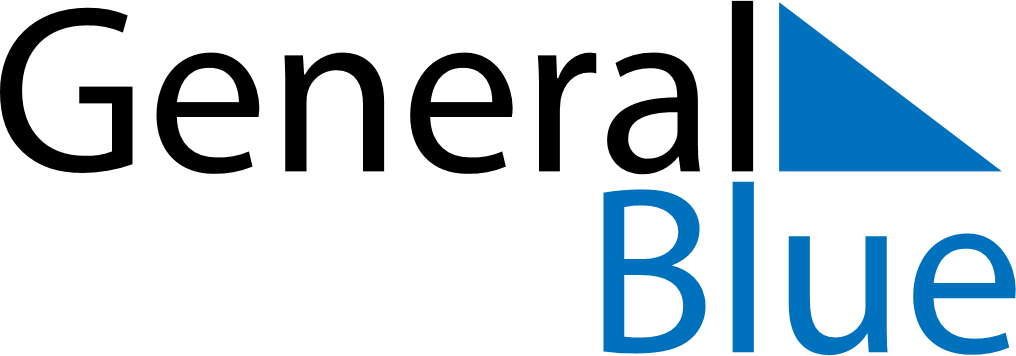 Q2 of 2018LatviaQ2 of 2018LatviaQ2 of 2018LatviaQ2 of 2018LatviaQ2 of 2018LatviaQ2 of 2018LatviaQ2 of 2018LatviaApril 2018April 2018April 2018April 2018April 2018April 2018April 2018April 2018April 2018MondayTuesdayTuesdayWednesdayThursdayFridaySaturdaySunday1233456789101011121314151617171819202122232424252627282930May 2018May 2018May 2018May 2018May 2018May 2018May 2018May 2018May 2018MondayTuesdayTuesdayWednesdayThursdayFridaySaturdaySunday1123456788910111213141515161718192021222223242526272829293031June 2018June 2018June 2018June 2018June 2018June 2018June 2018June 2018June 2018MondayTuesdayTuesdayWednesdayThursdayFridaySaturdaySunday1234556789101112121314151617181919202122232425262627282930Apr 1: Easter SundayApr 2: Easter MondayMay 1: Labour DayMay 4: Restoration of Independence dayMay 13: Mother’s DayJun 23: Midsummer EveJun 24: Midsummer